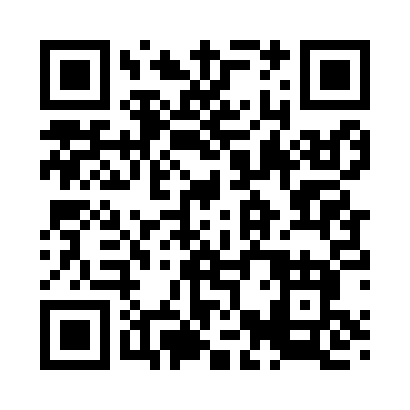 Prayer times for New Duluth, Minnesota, USAMon 1 Jul 2024 - Wed 31 Jul 2024High Latitude Method: Angle Based RulePrayer Calculation Method: Islamic Society of North AmericaAsar Calculation Method: ShafiPrayer times provided by https://www.salahtimes.comDateDayFajrSunriseDhuhrAsrMaghribIsha1Mon3:165:201:135:259:0611:092Tue3:175:201:135:259:0611:093Wed3:175:211:135:259:0511:094Thu3:195:221:135:259:0511:085Fri3:205:221:145:259:0511:076Sat3:215:231:145:259:0411:067Sun3:225:241:145:259:0411:058Mon3:245:251:145:259:0311:049Tue3:255:261:145:259:0311:0310Wed3:275:261:145:259:0211:0111Thu3:285:271:155:259:0111:0012Fri3:305:281:155:259:0110:5913Sat3:315:291:155:259:0010:5814Sun3:335:301:155:248:5910:5615Mon3:355:311:155:248:5810:5516Tue3:365:321:155:248:5810:5317Wed3:385:331:155:248:5710:5218Thu3:405:341:155:248:5610:5019Fri3:415:351:155:238:5510:4820Sat3:435:361:155:238:5410:4721Sun3:455:371:155:238:5310:4522Mon3:475:381:155:228:5210:4323Tue3:495:401:155:228:5110:4124Wed3:505:411:155:228:5010:4025Thu3:525:421:155:218:4910:3826Fri3:545:431:155:218:4710:3627Sat3:565:441:155:208:4610:3428Sun3:585:451:155:208:4510:3229Mon4:005:471:155:208:4410:3030Tue4:025:481:155:198:4210:2831Wed4:045:491:155:198:4110:26